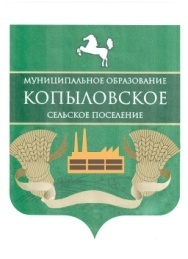 АДМИНИСТРАЦИЯ КОПЫЛОВСКОГО СЕЛЬСКОГО ПОСЕЛЕНИЯПОСТАНОВЛЕНИЕ14 ноября 2019г.                                  №  227О проведении публичных слушаний по проекту бюджета муниципального образования «Копыловское сельское поселение» на 2020 годи на плановый период 2021 и 2022 годов         В соответствии со ст.28 Федерального Закона от 06 ноября 2003года        № 131-ФЗ «Об общих принципах местного самоуправления в Российской Федерации», Положением «О бюджетном процессе в Копыловском сельском поселении», утвержденного решением Совета Копыловского сельского поселения № 5.2 от 10 апреля 2008 года, руководствуясь Положением «О публичных слушаниях в муниципальном образовании «Копыловское сельское поселение», утвержденное решением Совета Копыловского сельского поселения от 19 сентября 2013года № 10.2, в целях выяснения и учета мнения населения Копыловского сельского поселения по вопросам местного значения при принятии муниципальных правовых актов,            Постановляю:      1.Назначить проведение публичных слушаний по проекту бюджета муниципального образования «Копыловское сельское поселение» на 2020 годи на плановый период 2021 и 2022 годов на 10 декабря 2018года  в  18-00 часов по адресу: 634537, Томская область, Томский район, п.Копылово, ул.Новая 13, здание Администрации Копыловского сельского поселения.     2. Ответственным за организацию и проведение публичных слушаний назначить   Заместителя Главы Администрации  по экономическому развитию- начальника отдела по финансово – бюджетной политике Павлюченко Г.П.  (рабочий телефон 989-231).3.Секретарем публичных слушаний назначить Управляющего Делами Попову А.В.Секретарю публичных слушаний:- обеспечить возможность ознакомления населения с проектом бюджета муниципального образования «Копыловское сельское поселение» на 2020 годи на плановый период 2021 и 2022 годов, а также с документами и материалами, представляемыми с проектом бюджета в Администрации Копыловского сельского поселения по адресу: Томская область, Томский район, п.Копылово, здание Администрации, кабинет Управления Делами, тел.989-230;- обеспечить прием и учет письменных замечаний и предложений по проекту бюджета муниципального образования «Копыловское сельское поселение» на 2020 год и на плановый период 2021 и 2022 годов от жителей Копыловского сельского поселения по адресу: 634537, Томская область, Томский район, п.Копылово, ул.Новая 13, кабинет Управления Делами, тел.989-230, а также регистрацию участников публичных слушаний, ведения протоколов публичных слушаний.   5. Опубликовать настоящее постановление в Информационном бюллетене Копыловского сельского поселения, разместить на официальном сайте муниципального образования «Копыловское сельское поселение» (http://kopilovosp.tomsk.ru/).	   Глава поселения(Глава Администрации)                                     А.А.КуринскийПопова А.В.989230В дело № 01-04Попова А.В.